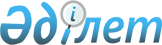 О внесении изменений в решение Мугалжарского районного маслихата от 30 декабря 2020 года № 540 "Об утверждении бюджета города Жем на 2021-2023 годы"
					
			С истёкшим сроком
			
			
		
					Решение Мугалжарского районного маслихата Актюбинской области от 6 декабря 2021 года № 104. Прекращено действие в связи с истечением срока
      РЕШИЛ:
      1. Внести в решение Мугалжарского районного маслихата "Об утверждении бюджета города Жем на 2021-2023 годы" от 30 декабря 2020 года № 540 (зарегистрировано в Реестре государственной регистрации нормативных правовых актов под № 7914) следующие изменения:
      пункт 1 изложить в новой редакции:
      "1. Утвердить бюджет города Жем на 2021-2023 годы согласно приложениям 1, 2 и 3 соответственно, в том числе на 2021 год в следующих объемах:
      1) доходы – 79 713 тысяч тенге;
      налоговые поступления – 1 219 тысяч тенге;
      неналоговые поступления – 0 тенге;
      поступления от продажи основного капитала – 0 тенге;
      поступления трансфертов – 78 494 тысяч тенге;
      2) затраты –79 813,3 тысяч тенге;
      3) чистое бюджетное кредитование – 0 тенге;
      бюджетные кредиты – 0 тенге;
      погашение бюджетных кредитов – 0 тенге;
      4) сальдо по операциям с финансовыми активами – 0 тенге;
      приобретение финансовых активов – 0 тенге;
      поступления от продажи финансовых активов государства– 0 тенге;
      5) дефицит (профицит) бюджета – -100,3 тысяч тенге; 
      6) финансирование дефицита (использование профицита) бюджета –
      100,3 тысяч тенге;
      поступление займов – 0 тенге;
      погашение займов – 0 тенге;
      используемые остатки бюджетных средств – 100,3 тысяч тенге.";
      приложение 1 к указанному решению изложить в новой редакции согласно приложению к настоящему решению.
      2. Настоящее решение вводится в действие с 1 января 2021 года. Бюджет город Жем на 2021 год
					© 2012. РГП на ПХВ «Институт законодательства и правовой информации Республики Казахстан» Министерства юстиции Республики Казахстан
				
      Секретарь Мугалжарского районного маслихата 

Р. Мусенова
Приложение к решению Мугалжарского районного маслихата от 6 декабря 2021 года № 104Приложение 1 к решению Мугалжарского районного маслихата от 30 декабря 2020 года № 540
Категория
Категория
Категория
Категория
Сумма (тысяч тенге)
Класс
Класс
Класс
Сумма (тысяч тенге)
Подкласс
Подкласс
Сумма (тысяч тенге)
Наименование
Сумма (тысяч тенге)
1
2
3
4
5
I. Доходы
79 713
1
Налоговые поступления
1 219
01
Подоходный налог
5
2
Индивидуальный подоходный налог
5
04
Налоги на собственность
1 214
1
Налоги на имущество
47
2
Земельный налог
317
3
Налог на транспортные средства
850
 4
Поступления трансфертов
78 494
02
Трансферты из вышестоящих органов государственного управления
78 494
3
Трансферты из районного (города областного значения) бюджета
78 494
функциональная группа
функциональная группа
функциональная группа
функциональная группа
функциональная группа
функциональная группа
сумма (тысяч тенге)
функциональная подгруппа
функциональная подгруппа
функциональная подгруппа
функциональная подгруппа
функциональная подгруппа
сумма (тысяч тенге)
администратор
администратор
администратор
администратор
сумма (тысяч тенге)
бюджетных программ
бюджетных программ
бюджетных программ
сумма (тысяч тенге)
программа
программа
сумма (тысяч тенге)
наменование
сумма (тысяч тенге)
1
2
3
4
5
6
II. Затраты
79 813,3
01
Государственные услуги общего характера
29 923
1
Представительные, исполнительные и другие органы, выполняющие общие функции государственного управления
29 923
124
Аппарат акима города районного значения, села, поселка, сельского округа
29 923
001
Услуги по обеспечению деятельности акима города районного значения, села, поселка, сельского округа
29 923
015
За счет средств местного бюджета
24 379
029
Районный (за счет трансфертов из бюджета города областного значения)
5 544
07
Жилищно-коммунальное хозяйство
2 813,3
3
Благоустройство населенных пунктов
2 813,3
124
Аппарат акима города районного значения, села, поселка, сельского округа
2 813,3 
008
Освещение улиц в населенных пунктах
2 613,3
015
За счет средств местного бюджета
2 138,3
029
Районный (за счет трансфертов из бюджета города областного значения)
475
011
Благоустройство и озеленение населенных пунктов
200
029
Районный (за счет трансфертов из бюджета города областного значения)
200
12
Транспорт и коммуникации
1 500
1
Автомобильный транспорт
1 500 
124
Аппарат акима города районного значения, села, поселка, сельского округа
1 500
013
Обеспечение функционирования автомобильных дорог в городах районного значения, селах, поселках, сельских округах
1 500 
15
Трансферты
45 577
1
Трансферты
45 577
124
Аппарат акима города районного значения, села, поселка, сельского округа
45 577
051
Целевые текущие трансферты из нижестоящего бюджета на компенсацию потерь вышестоящего бюджета в связи с изменением законодательства
45 577
V. Дефицит (профицит) бюджета
-100,3
VI. Финансирование дефицита (использование профицита) бюджета
100,3
8
Используемые остатки бюджетных средств
100,3
01
Остатки бюджетных средств
100,3
1
Свободные остатки бюджетных средств
100,3
01
Свободные остатки бюджетных средств
100,3